附件3 工作流程图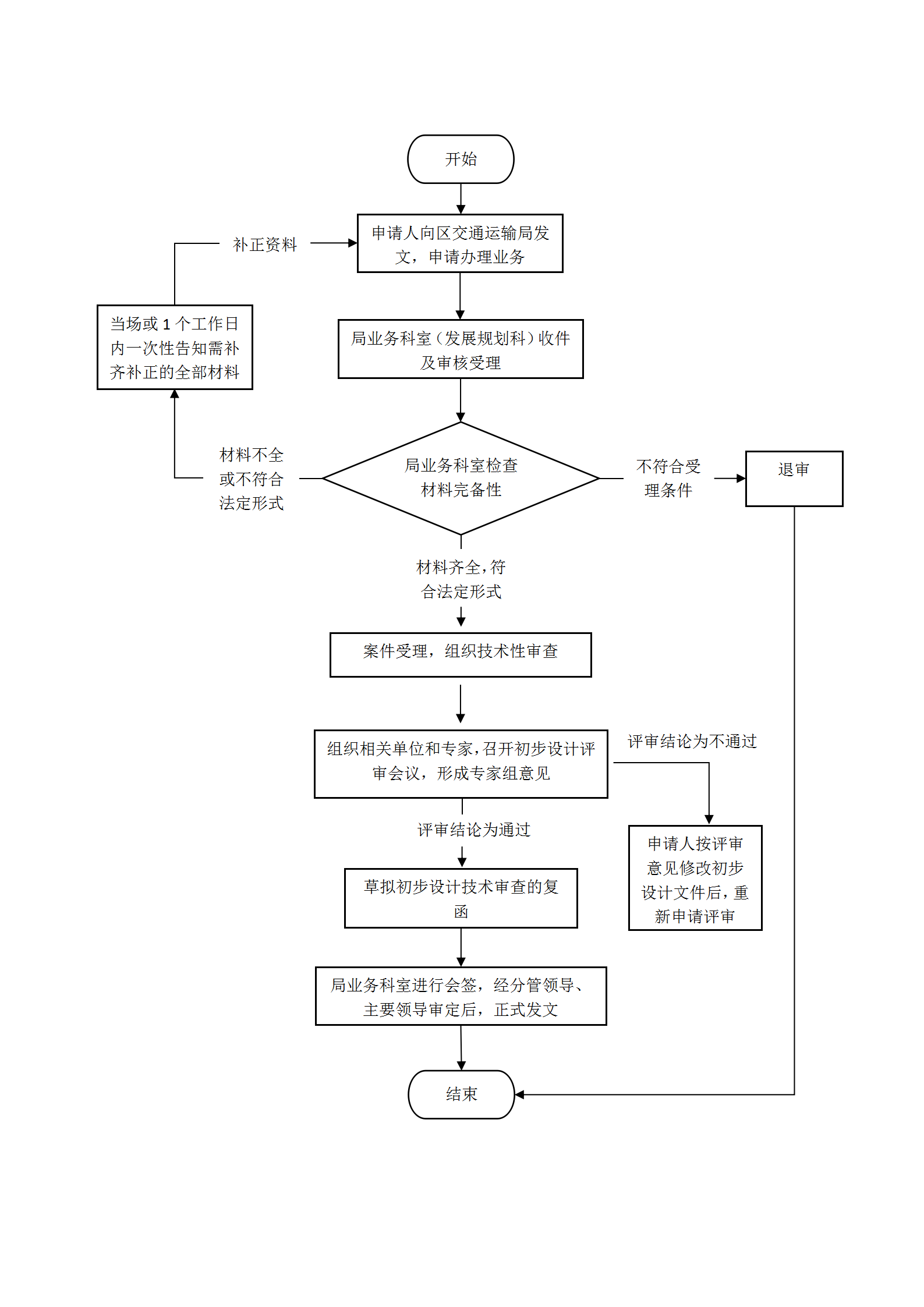 